Cleaning schedule: example 2		Cleaning schedule: template 2Items & areas to be cleanedFrequency of cleaningMethod of cleaning 
(including dilution of any chemicals)Cleaning productDisinfectant
(switch to 0.1% bleach in an outbreak)Person responsibleDate completedSignatureFood equipmentafter usescrape and rinse to remove foodwash in dishwasher using dish tabletsput away‘Sparkle’ dish tabletskitchen assistant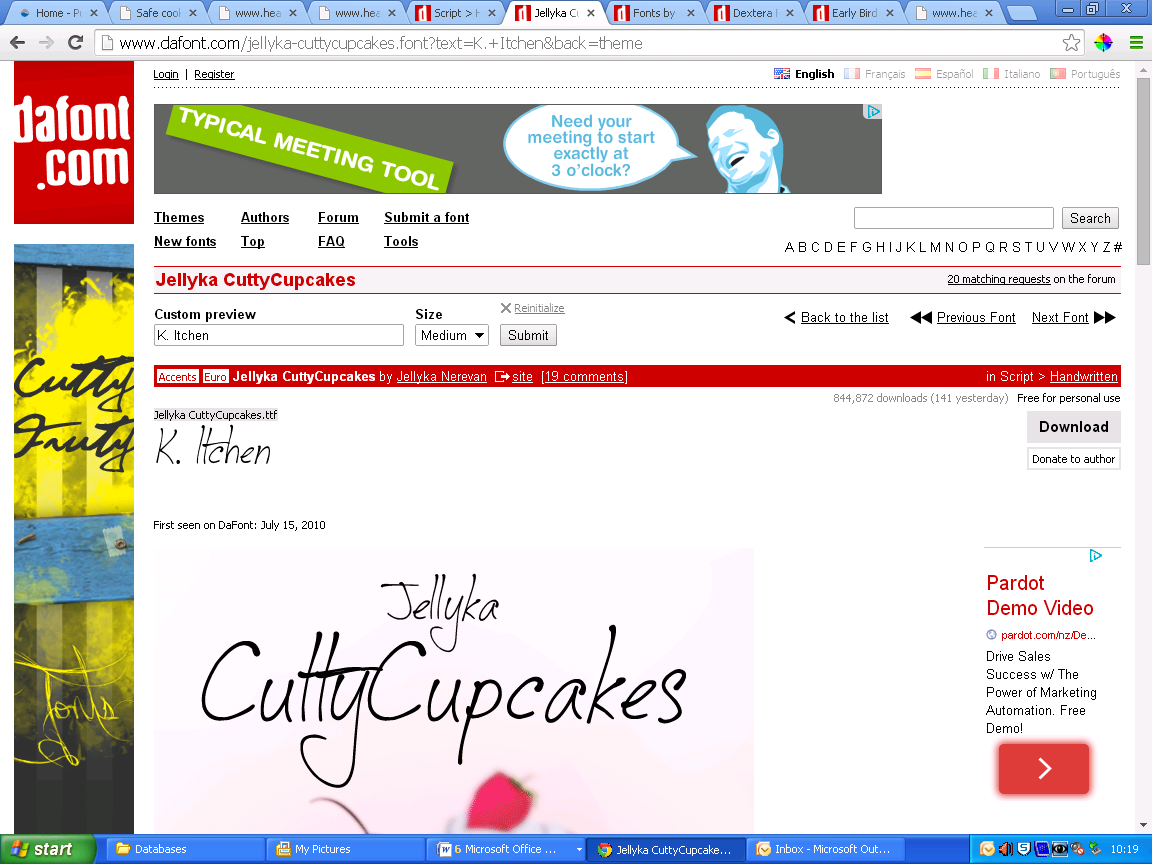 Food preparation areasdaily or after useuse green cloth and cleaner to wipe downspray on disinfectant and leave for 20 minswipe off‘Cleanex’ spray‘Sanitec’ disinfectantkitchen assistantDining tablesdaily or after useuse green cloth and cleaner to wipe downspray on disinfectant and leave for 20 minswipe off‘Cleanex’ spray ‘Sanitec’ disinfectantteachers as needed & kitchen assistant at end of mealTea towels & clothsdailyput on hot wash with laundry powderdry in dryer‘Suds’ laundry powderkitchen assistantHigh chairsafter useuse green cloth and cleaner to wipe downspray on disinfectant and leave for 20 minswipe off‘Cleanex’ spray ‘Sanitec’ disinfectantteachers as needed & kitchen assistant at end of mealRubbish binweeklyuse orange cloth and cleaner to wipe downspray on disinfectant and leave for 20 minswipe off‘Cleanex’ spray ‘Sanitec’ disinfectantcleaners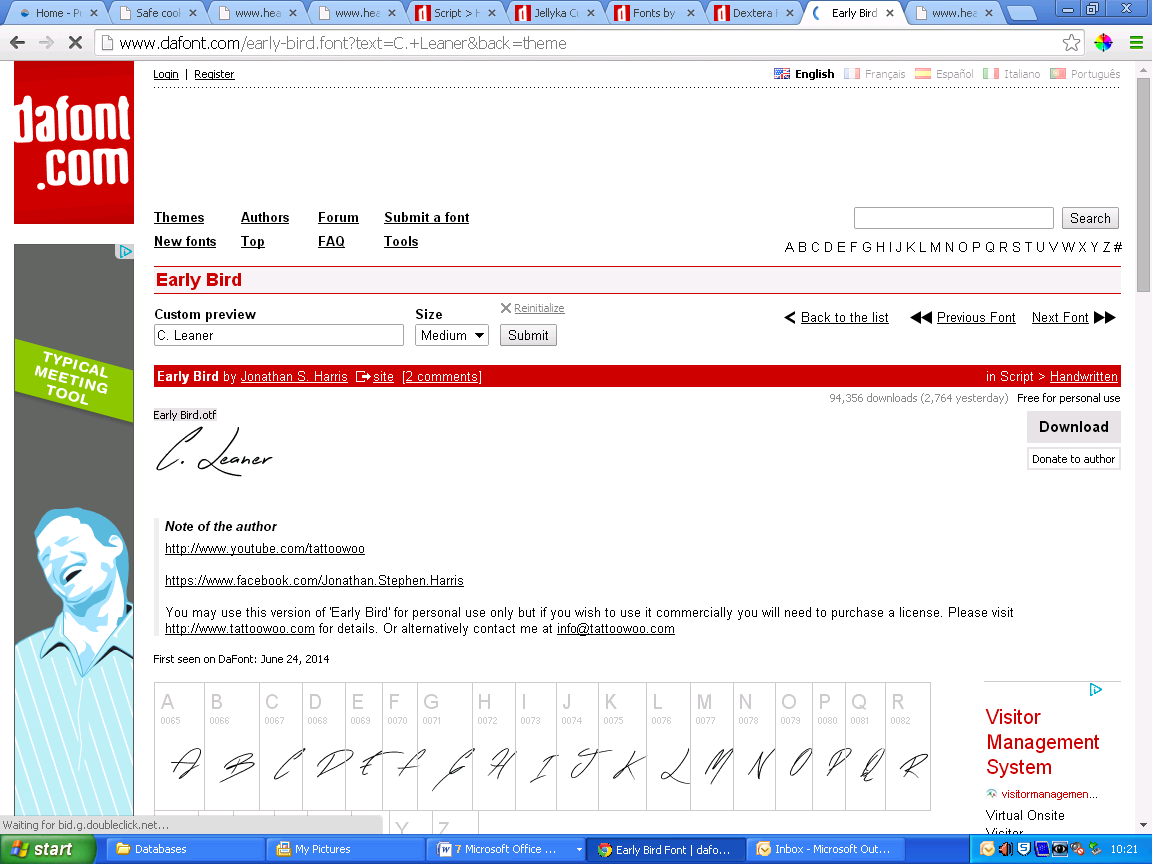 Floorsdailyuse green mop and hot water with floor cleaner‘Floorox’ floor cleanercleanersMicrowavemonthlyuse green cloth and hot soapy water to wipe downhot soapy water kitchen assistantOvenmonthlyuse green cloth and oven cleaneroven cleanerkitchen assistantRefrigeratormonthlyuse green cloth and hot soapy water to wipe downhot soapy waterkitchen assistantWalls3 monthlyuse blue cloth and hot soapy water to wipe downhot soapy watercleanersCeilingyearlyvacuum to remove dustuse blue mop and hot soapy water to wash downhot soapy watercleanersItems & areas to be cleanedFrequency of cleaningMethod of cleaning 
(including dilution of any chemicals)Cleaning product & equipmentDisinfectant
(switch to 0.1% bleach in an outbreak)Person responsibleDate completedSignature